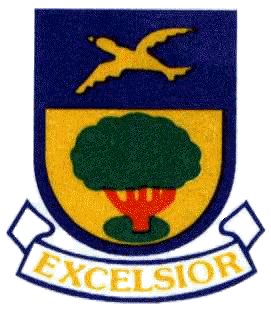 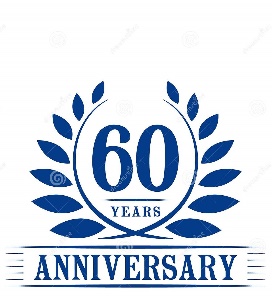 29 Maart 2021Toetsreeks ReëlingsDie toetsreeks word tydens twee sessies geskryf.Raadpleeg die toetsrooster vir bepaalde dae en datums vir spesifieke toetse per vak.Alle leerders is onderwerpe aan die siftingsproses by aankoms volgens die tye vir elke sessie uiteengesit:Sessie 1 :		7:15 – 7:50Sessie 2 :		10:30 – 11:00 (1½u vraestelle)			11:00  - 11:30 (1u vraestelle)Wees asseblief betyds.  Geen ekstra tyd kan aan leerders gegee word wat laat is nie.Leerders word aan die einde van elke sessie van elke dag verdaag.Program vir Maandag 19 April tot Vrydag 23 AprilOp Maandag 19 April skryf Gr 10-12 leerders Afrikaans HT en EAT V3.  Sifting vanaf 7:15 tot 7:50.  Verdaag om 11:30.Vanaf Dinsdag 20 April tot Vrydag 23 April woon die Gr 8-11-leerders weer op alternatiewe die skool by.  Gr 12-leerders is elke dag by die skool.Alle toetse moet by die skool afgelê word. Indien ‘n leerder nie die betrokke toets skryf nie moet ‘n geldige doktersertifikaat ingehandig word.Alle uitstaande SBA-take moet teen 6 April 2021 afgehandel en ingehandig word.Beste wense aan alle leerders vir hul voorbereiding vir die toetsreeks.Ons waardeer jul samewerking.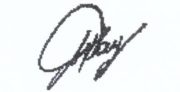 WJ TAYLORSKOOLHOOFLengte van VraestelleLeerders verdaagSessie 1   1u en 1½u10:00Sessie 1   2u10:30Sessie 2   1u en 1½u13:00Sessie 2  1u en 2u13:00DatumDag en GroepLeerders verdaag20 AprilD8 : Groep A13:0021 AprilD8 : Groep B13:0022 AprilD9 : Groep A12:1523 AprilD9 : Groep B12:15